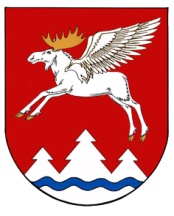 от 20 ноября  . № 404О прекращении выплаты ежемесячных денежных средств на содержание Сенокосова Константина Тимуровича, 20.11.2001 года рождения и выплаты вознаграждения  приемному родителю.	В соответствии с пунктом 1 статья 153.2 Семейного кодекса Российской Федерации, руководствуясь статьей 2 Закона Республики Марий Эл от 30 ноября 2006 года № 60-З «О приемной семье», в связи с достижением совершеннолетия Сенокосова Константина Тимуровича, 20 ноября 2001 года рождения, находящегося под опекой (попечительством) Прокопьевой Эльвиры Яковлевны, Администрация Куженерского муниципального района п о с т а н о в л я е т:	1.Прекратить приемному родителю Прокопьевой Эльвире Яковлевне, 13.03.1969 года рождения,  выплату ежемесячных денежных средств на содержание  Сенокосова Константина Тимуровича, 20.11.2001 года рождения, с 1 декабря 2019 года.	2.Прекратить приемному родителю Прокопьевой Эльвире Яковлевне, 13.03.1969 г.р., выплату  вознаграждения, за воспитание Сенокосова Константина Тимуровича с 1 декабря 2019 года.     3.Настоящее постановление вступает в силу с момента подписания.      4.Контроль за исполнением настоящего постановления возложить на руководителя отдела образования и по делам молодёжи Администрации Куженерского муниципального района Е.А.Тарасову.Глава  Администрации          Куженерского    муниципального района                                                       С.И. Михеев  МАРИЙ ЭЛ  РЕСПУБЛИКЫСЕ КУЖЕНЕРМУНИЦИПАЛ РАЙОНЫНАДМИНИСТРАЦИЙЖЕАДМИНИСТРАЦИЯКУЖЕНЕРСКОГО        МУНИЦИПАЛЬНОГО РАЙОНА            РЕСПУБЛИКИ МАРИЙ ЭЛПУНЧАЛПОСТАНОВЛЕНИЕ